Regular Meeting								June 22nd, 2020Call to Order at 6:30 by Chairman Pat Deitrick- Pledge of Allegiance Attending: Pat Deitrick, Matt Dodge, Kaydee Miller, Lanny Wertz, Janet Mincemoyer, Holly Wertz, Todd Winder, Ron Winder, Larry Stout, Mark Barbier, Scott Williams, Brad WrightPublic Concern-Larry Stout spoke on behalf of the Pike Drive in renter Joe McGabe is concerned about the Sheetz going in and said no one asked him and wonders if the light pollution will affect the showing of the Drive in movie screens. Also Larry stated he was at a County Commissioner Meeting and is worried about state funding and due to the Sheetz going in don't be surprised if the State Funding is lower for 2021.Reading and Action on Township Meeting Minutes as presented Motion made by Matt Dodge, Lanny Wertz 2nd the motion.Reports of Officials and Committees:Fire Chief Todd Winder was present and presented the Fire Company Report showing totals as follows: Clinton Township: EMS 148, Box Alarms 7, Rescue 10, Tactical 10, Still Alarms 0, Hazards Materials 1, Water rescue 0. Representing total incidents of 179. The New Rescue -Stuphen Engine contract has been signed and the current cost is $543,314.26, Stuphen reduced the price since the last meeting when we asked if the previous price was "the lowest". They countered with the price with the agreement for us to allow them to show the truck at the Harrisburg Fire Expo in May of 2021.Road Master Report-Forgot to bring printOld Business:2 Pipe projects-Paul Gunns $19,580.00 & West Blind Road $9,982.00 and rock line ditch $20,560.00 Supervisors agreed need more bids for the Paul Gunns Intersection of Pinchtown Road and Houston & West Blind projects. Lanny Wertz rec'd another bid for the rock line ditch from Dave Uber for $9,000. Matt Dodge motioned to proceed with Park project o rock line ditch and Lanny Wertz 2nd the motion.•         Septic Pumping-change from 3 to 5 yearsKaydee Miller motioned to have the change to 5 years, Lanny Wertz                              second the motion.                                    	•        Burley Drive-additional action needs done, Scott to send letters to the                                            property owners on that road. Supervisors agreed to have Scott send a letter to the 3 homeowners on that road with the 2 options.Mandatory Water Hook Up Ordinance- Matt Dodge stated the Water Authority does not have the right to make residents hook up to their water if they have a functioning water source. Pat Deitrick agrees. Lanny Wertz motioned not interested, Matt Dodge 2nd the motion.Fire Hydrant Agreement-Scott read in the agreement from theMontgomery Borough 3 conditions: 1) Don't Paint the Bonnet 2) $100 per hydrant 3) reduce diameter from 5ft to 3ft clearance. Discussion on who will be responsible to paint them yellow. Scott to redo agreement and add if a hydrant is out of service they have 30 days to repair or replace the hydrant. If a hydrant is non-functional we don't pay the $100 for that hydrant. Currently in their agreement they must 1) Send notice to Township & Fire Company prior to the maintenance, 2) must be maintained yearly, 3) written report must be sent with flow rate. Todd suggested they upgrade the fitting to a 5inch Storz like they have already been doing in the Borough, Scott to add that to the agreement.New Business:Dug Out Easement Ditch- Way too much water in the ditches up by the park and the field behind the trailer park and the ditch on Clinton Drive. The water flows into the park, the trailer park, across the Clinton drive on to Rt 54, under Weis, onto Weis parking lot and even has flowed into the Weis store.Magaro hearing needs scheduled-possible 7/27. Ok per Supervisors & Scott to scheduled Hearing for 7/27. Need to contact Stenographer.Approval for Frank Bennett- Motion from Lanny Wertz, Kaydee Miller 2nd the motionLycoming Sanitary- PensionSolicitor-Scott no reply is needed for this, supervisors do not wish to take this on.County Aid ProjectSupervisors agreed to use this towards the road projects and will decide which one to use it for.Pension Amendment for New EmployeeNeeds approved to amend current agreement. Motion from Pat Deitrick, 2nd motion Matt Dodge. Signed paper work. This is state funded.Booster Club DonationDon't usually participate in theseVirtual Flagger Class-scheduled for 6/26, requires individual email accounts in order to take the test.Gave Matt Dodge the email with the info for him to contact and look into what we need to do.		Engineer bill from Dan Vassallo- who is responsible to pay for his services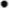 Per Pat send the bill to Sheetz for his servicesCorrespondence - As PresentedApprove Bills:	General	                    36 Checks                                $  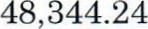 	State Fund	0 Check	                                         $ 0.00Public Comment:Lanny Wertz-suggested 2 meetings for the month of July to get road work proposals approved by deadlines. Motion from Lanny Wertz, second motion by Matt Dodge.Todd commented on the letter rec'd in June from Montgomery Borough stating they did not want the fire company to use water to fill swimming pools. Todd said they have had to cancel the carnival, fund raisers, not sure yet if the 911 run will take place and due to not be able to fill the pools, they are losing about $20,000 in revenue. There is no drought, there are no problems with the well or the reserve so is perplexed as to why they can’t use water to fill pools.Pat suggest the 3 fire companies due the yearly training together which would eliminate their $55 monthly sewage bill.Agreement presented by Scott to allow the Fishers to have an industrial type home prefab on their property for Mrs. Fisher's mother Salome to live there and tap into their existing sewage. Motioned by Lanny Wertz, Matt Dodge 2nd motion.Adjournment- Adjourned the regular meeting at 8:30pm, they called an Executive SessionHolly Wertz-Secretary